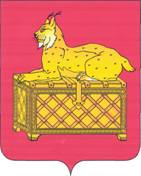 РЕВИЗИОННАЯ КОМИССИЯМУНИЦИПАЛЬНОГО ОБРАЗОВАНИЯг. БОДАЙБО И РАЙОНАЗАКЛЮЧЕНИЕ № 01-21зпо результатам экспертно- аналитического мероприятия« Анализ хода исполнения бюджета муниципального  образования г. Бодайбо и района за 1 квартал 2022 года»               Утвержденораспоряжением председателя                       Ревизионной комиссии    от 09.06.2022 № 49-п             Основание проведения экспертно- аналитического  мероприятия:   План деятельности Ревизионной комиссии г.Бодайбо и района на 2022 год,                  (пункт годового плана деятельности Ревизионной комиссии)Предмет экспертно-  аналитического  мероприятия:  процесс исполнения бюджета муниципального образования г. Бодайбо и района, а также реализации положений нормативных правовых актов, регламентирующих организацию исполнения бюджета.Наименование объекта (объектов) экспертно-аналитического  мероприятия:   Финансовое управление администрации г. Бодайбо и района                      (полное и сокращенное)          Срок проведения экспертно- аналитического  мероприятия: 13 мая  2022 г. –  10  июня  2022 г.          					Основные выводы:           Заключение  Ревизионной комиссии муниципального образования г. Бодайбо и района на отчет об исполнении  бюджета муниципального образования г. Бодайбо и района за 1 квартал 2022 года (далее - Заключение Ревизионной комиссии) подготовлено в соответствии со статьей 264.2 Бюджетного кодекса Российской Федерации ( далее – БК РФ) ,  Федеральным  законом  от 07.02.2011 № 6-ФЗ «Об общих принципах организации и деятельности контрольно-счетных органов субъектов Российской Федерации и муниципальных образований», Положением о Ревизионной комиссии муниципального образования г.Бодайбо и района, утвержденным решением Думы муниципального образования г.Бодайбо и района от 19.12.2012 № 30-па (с изменениями и дополнениями), планом работы Ревизионной комиссии на 2022 год,  распоряжением  председателя Ревизионной комиссии от  13.05.2022 № 48-п.           Заключение Ревизионной комиссии оформлено по результатам  анализа и контроля за организацией исполнения бюджета муниципального образования  г. Бодайбо и района.           Отчет об исполнении бюджета муниципального образования  г. Бодайбо и района за 1 квартал 2022 года утвержден распоряжением администрации г. Бодайбо и района от 19.04.2022 № 207-рпа «Об утверждении отчета об исполнении бюджета МО г. Бодайбо и района за 1 квартал 2022г.».            По итогам 1 квартала 2022 года бюджет муниципального образования г. Бодайбо и района исполнен по доходам  в сумме 381 583,7 тыс.рублей , или 23,6% к прогнозам показателям, по расходам в сумме 323 244,1 тыс.рублей, или 17,6 % к прогнозным показателям. 1. Анализ объемов поступлений доходов бюджета муниципального образования г.Бодайбо и районаПрогнозные показатели по доходам на 2022 год утверждены Решением Думы г. Бодайбо и района «О внесении изменений и дополнений в решение Думы г. Бодайбо и района от 13.12.2021 № 26-па «О бюджете муниципального образования г. Бодайбо и района на 2022 год и на плановый период 2023 и 2024 годов» от 10.03.2022 № 6-па в объеме 1 614 123,4 тыс.рублей.  Согласно отчета об исполнении бюджета муниципального образования г. Бодайбо и района за 1 квартал 2022 года прогнозные показатели по доходам составили 1 614 123,4 тыс.рублей. Поступление доходов за 1 квартал 2022 года составило 381 583,7 тыс.рублей, или 17,6%  к плану ( не исполнено – 1 232 529,6 тыс.рублей)  :- налоговые и неналоговые доходы исполнены в сумме 242 312,9 тыс.рублей, или 23,2%;- безвозмездные поступления – в сумме 139 280,8 тыс.рублей, или 24,4%.По сравнению с аналогичным периодом прошлого года доходы бюджета увеличились на 25 776,2 тыс. рублей, или на 7,2%. Налоговые и неналоговые доходы в сравнении с отчетным периодом 2021 года выросли на 21,8 %, объем безвозмездных поступлений снижен – на 11,2 %.Структура доходов бюджета муниципального образования г. Бодайбо и района по состоянию на 1 апреля 2022 года представлена в таблице.                                                                                           тыс.рублей      Исполнение налоговых и неналоговых доходов местного бюджета за 1 квартал  2022 года       В структуре доходов местного бюджета удельный вес собственных доходов составил 63,5%.  На долю безвозмездных поступлений приходится 36,5% общего объема доходной части местного бюджета.        Налоговые и неналоговые доходы          1.  В 1 квартале 2022 года в структуре собственных доходов бюджета  на долю налоговых доходов приходится 94,1 %. В абсолютном выражении поступления в местный бюджет составили 228 005,1 тыс.рублей, или 23,5% годовых прогнозных назначений. Основными налогами, которые сформировали доходную часть бюджета в 1 квартале 2022 года  являются   налог на доходы физических лиц, налог на совокупный доход, государственная пошлина. Налог на доходы физических лиц  поступил в местный бюджет в сумме 214 682,0 тыс.рублей, годовые плановые назначения исполнены  на 23,1%. В структуре  налоговых доходов на долю налога на доходы физических лиц приходится 94,2%.Налоги на совокупный доход  поступили в местный бюджет в сумме 12 751,2 тыс.рублей. Годовые назначения исполнены на 36,2%. Удельный вес данной подгруппы доходов в структуре налоговых доходов составляет 5,3%.Налог, взимаемый в связи с применением упрощенной системы налогообложения, поступил в сумме 9 836,8 тыс.рублей, или 32,8% годового прогноза.По единому сельскохозяйственному налогу в отчетном периоде поступления отсутствуют. Годовые плановые назначения составляют 25,0 тыс.рублей. По единому налогу на вмененный доход для отдельных видов деятельности в отчетном периоде произведен возврат в сумме 27,6 тыс.рублей.Налог, взымаемый в связи с применением патентной системы налогообложения, в отчетном периоде поступил в сумме 2 886,9 тыс.рублей, или 55,5% годового прогноза.Государственная пошлина за 1 квартал поступила в сумме 571,9 тыс.руб. или 21,8% от годового плана.2. Неналоговые доходы На долю неналоговых доходов приходиться 6,0% объема поступивших в местный бюджет в 1 квартале 2022 года налоговых и неналоговых доходов. Исполнение сложилось в сумме 14 307, 8тыс.рублей, или 18,8 %  годовых прогнозных назначений.Наибольший удельный вес в объеме неналоговых доходов занимают доходы от оказания платных услуг ( работ) и компенсации затрат государству- 48,8%, поступления составили 6 975,9 тыс.рублей.Доходы от использования имущества, находящегося в муниципальной собственности, поступили в бюджет муниципального образования г.Бодайбо и района в 1 квартале 2022 года  в сумме           3 792,9 тыс.рублей, или 27,1 % годового прогноза.Платежи при пользовании природными ресурсами поступили в бюджет за отчетный период  в сумме 3 059,5 тыс.руб. или 14,1% к годовому плану. Наибольший объем поступлений в данной подгруппе доходов сложился по плате за размещения отходов производства и потребления 1 556,0 тыс.рублей. Годовой утвержденный прогноз исполнен  на 7,8%.Плата за выбросы загрязняющих веществ в атмосферный воздух стационарными объектами поступила в бюджет в сумме 1 369,6 тыс.рублей. Годовой утвержденный прогноз перевыполнен на 8,1%.Плата за сбросы загрязняющих веществ в водные объекты поступили в бюджет в  сумме 133,9 тыс.рублей, или 22,7% годового плана.Доходы от продажи материальных и нематериальных активов За  1 квартал 2022 года  по данной группе доходов поступило  в сумме 266,3 тыс.руб., что составляет 34,4% годовых назначений.   Доходы от реализации имущества, находящегося в собственности муниципальных районов, поступили в бюджет в сумме 25,6 тыс.рублей. Годовой прогноз по доходному источнику исполнен на 4,1%.Годовой прогноз по доходам от продажи земельных участков, находящихся в государственной и муниципальной собственности перевыполнен на 54,3% и поступил в бюджет в сумме 240,7 тыс.рублей.Прочие неналоговые доходы поступили в сумме 152,0 тыс.руб. или 23,9% от годового плана. 3. Безвозмездные поступленияЗа 1 квартал 2022 года кассовое исполнение безвозмездных поступлений составило 139 280,8 тыс.рублей, или 24,4% утвержденных годовых назначений.Безвозмездные поступления от других бюджетов бюджетной системы Российской Федерации сложились в сумме 139 729,4 тыс.рублей, что составило 24,5% годовых прогнозных назначений.         Наибольший  объем в структуре безвозмездных поступлений занимают субвенции - 91,4%. Объем полученных субвенций за 1 квартал 2022 года составил 127 340,6 тыс.рублей,  или 25,1% утвержденных плановых назначений.          Основной объем поступлений субвенций сложился за счет следующих видов:- на осуществление полномочий по составлению (изменению) списков кандидатов в присяжные заседатели федеральных судов общей юрисдикции в Российской Федерации (средства федерального бюджета) – 199,8 тыс.руб.;-	на предоставление гражданам субсидий на оплату жилого помещения и коммунальных услуг – 7 389,7 тыс.руб.;-	на выполнение передаваемых полномочий субъектов Российской Федерации – 3 263,1 тыс.руб.;-	на обеспечение государственных гарантий реализации прав на получение общедоступного и бесплатного начального общего, основного общего, среднего общего образования в муниципальных общеобразовательных организациях, обеспечение дополнительного образования детей в муниципальных общеобразовательных организациях; на обеспечение государственных гарантий реализации прав на получение общедоступного и бесплатного дошкольного образования в муниципальных дошкольных образовательных и общеобразовательных организациях – тыс.руб- 116 488,0..Субсидии составили 8 497,6 тыс.рублей, или 21,4% годовых плановых назначений.,  в том числе:- на организацию бесплатного горячего питания обучающихся, получающих начальное общее образование в государственных и муниципальных образовательных организациях- 2 149,5 тыс.руб.;- на реализацию мероприятий по обеспечению жильем молодых семей - 5 563,0 тыс.руб..Прочие субсидии составили 785,0 тыс.рублей, или 6,5% годовых плановых назначений.Иные межбюджетные трансферта составили 3 891,3 тыс.рублей, или 16,6% годовых плановых назначений.,  втом числе:- на ежемесячное денежное вознаграждение за классное руководство педагогическим работникам государственных и муниципальных общеобразовательных организаций 2 964,3тыс.руб.;- межбюджетные трансферты, передаваемые бюджету муниципального района из бюджетов поселений на осуществление части полномочий в соответствии с заключенными соглашениями 927,0 тыс.рублей.Прочие безвозмездные поступления составили минус 11 ,5тыс.руб.,            Возврат остатков субсидий, субвенций и иных межбюджетных трансфертов, имеющих целевое назначение, прошлых лет составил минус 437,2 тыс.руб.., из них (таблица)Тыс.рублей.2. Анализ исполнения расходной части бюджетамуниципального образования г. Бодайбо и районаОбъем расходов бюджета муниципального образования г. Бодайбо и района (далее- местный бюджет) на 2022 год, утвержденный Решением Думы г. Бодайбо и района «О внесении изменений в решение Думы г. Бодайбо и района от 13.12.2021г. № 26-па «О бюджете муниципального образования г. Бодайбо и района на 2022 год и плановый период 2023 и 2024 годов» от 10.03.2022 № 6-па (далее Решение Думы-), уточненной сводной бюджетной росписью -  составляет 1 841 631,9 тыс.рублей.Исполнение местного бюджета за 1 квартал 2022 года составило 323 244,1 тыс.рублей., что соответствует 17,6 % объемов уточненной бюджетной росписи. По сравнению с аналогичным периодом прошлого года расходы местного бюджета снизились на 32 563,4 тыс.рублей или на 9,2% (исполнение местного бюджета за 1 квартал 2021 года составило  355 807,5 тыс.рублей), или 23,3 %  от плановых назначений). Информация об исполнении расходов местного бюджета в разрезе разделов бюджетной классификации расходов представлена в таблице.Тыс.рублей          Основная доля расходов местного бюджета приходиться на разделы      «Образование» - 63,1%, «Культура, Кинематография» - 11,0%,                              «Общегосударственные вопросы» - 9,2%.          Самое низкое исполнение расходов местного бюджета  за 1 квартал 2022 года отмечено по разделам, «Культура, Кинематография» - 11,7%, « Здравоохрание»- 11,4% при исполнении общего  объема расходов в размере 17,6%.          Кассовое исполнение расходов в 1 квартале 2022 года отсутствует по разделу  « Жилищно-коммунальное хозяйство» в объеме 31 507,5 тыс.рублей. «Охрана окружающей среды»  в объеме 5 172,2 тыс.рублей. Анализ исполнения расходов  бюджета   муниципального образования г. Бодайбо и района  в разрезе разделов классификации расходов в отчетном периоде показал следующие.По разделу 0100 «Общегосударственные вопросы) исполнение расходов за 1 квартал 2022 года составило 29 606,2 тыс.рублей или 15,3% утвержденных сводной бюджетной росписью расходов. Доля расходов по разделу в общей структуре расходов местного бюджета составила 9,2%.Исполнение по подразделам классификации расходов составило от 14,2%  по подразделу  «Другие общегосударственные вопросы» до 80,4% по подразделу «Судебная система».По разделу 0300 «Национальная безопасность и правоохранительная деятельность» исполнение расходов за 1 квартал 2022 года составило 3 116,9 тыс.рублей или 16,3% утвержденных сводной бюджетной росписью расходов. Доля расходов по разделу в общей структуре расходов местного бюджета составила 1,0%.         По подразделу «Гражданская оборона» расходы составили 2 162,1 тыс.рублей, или 16,6%.         По подразделу «Другие вопросы в области национальной безопасности и правоохранительной деятельности» расходы составили 954,8 тыс.рублей, или 16,7%.         По подразделу «Защита населения и территории от последствий чрезвычайных ситуаций природного и техногенного характера, гражданская оборона» отменено отсутствие исполнения расходов в объеме 346,9 тыс.рублей.  По разделу  0400 «Национальная экономика» исполнение расходов за 1 квартал 2022 года составило 12 419,2 тыс.рублей или 64,5% утвержденных сводной бюджетной росписью расходов. Доля расходов по разделу в общей структуре расходов местного бюджета составила 3,8%. Наибольший удельный вес в общей структуре раздела занимают расходы по подразделу 04 09 «Дорожное хозяйство»- 93,6% , или 11 623,9 тыс.рублей.Отмечено отсутствие исполнение расходов по подразделу 0412 «Другие вопросы в области национальной экономики», в объеме 668,5 тыс.рублей.              По данному подразделу запланированы средства, в том числе;- иные межбюджетные трансферты бюджету Мамаканского муниципального образования в сумме 300,0 тыс.рублей на актуализацию документов территориального планирования;- субсидии (гранты) юридическим лицам в сумме 300,0 тыс.рублей.             По разделу 0500 «Жилищно-коммунальное хозяйство» кассовое исполнение расходов в 1 квартале 2022 года отсутствует в объеме 31 507,5 тыс.рублей.               По данному разделу запланированы средства;- иные межбюджетные трансферты на проведение изыскательных работ для строительства 12- квартирного жилого дома в г. Бодайбо в сумме 2 100,7 тыс.рублей;- иные межбюджетные трансферты бюджету Артемовского муниципального образования в сумме 512,3 тыс.рублей на обеспечение мероприятий по переселению граждан из аварийного многоквартирного дома;- иные межбюджетные трансферты бюджету Мамаканского муниципального образования на приобретение транспортных средств и оборудования для оказания услуг в сфере коммунального хозяйства в сумме 3 305,0 тыс.рублей;- иные межбюджетные трансферты бюджету Жуинского сельского поселения на капитальный и текущий ремонт теплотрасс в сумме 5 059,2 тыс.рублей;- иные межбюджетные трансферты бюджету Мамаканского муниципального образования в сумме 8 263,0 тыс.рублей на приобретение, доставку, выполнение монтажных, пусконаладочных работ котельного оборудования;- иные межбюджетные трансферты бюджету Жуинского сельского поселения в сумме 5 850,0 тыс.рублей на  приобретение и доставку угля, необходимого для обеспечения теплоснабжения населения;- иные межбюджетные трансферты бюджету Бодайбинского городского поселения в сумме 5 644,6 тыс.рублей  на разработку проектно-сметной документации с целью реализации мероприятия "Расширение схемы предварительной очистки воды р.Витим для станции водоподготовки в г.Бодайбо";- иные межбюджетные трансферты бюджету Мамаканского муниципального образования в сумме 772,7 тыс.рублей на проведение ремонтных работ канализационной насосной станции.             По разделу 0600 «Охрана окружающей среды» кассовое исполнение расходов в 1 квартале 2022 года отсутствует в объеме 5 172,2 тыс.рублей.               По данному разделу запланированы средства;- иные межбюджетные трансферты бюджету Жуинского сельского поселения в сумме 647,7 тыс.рублей на строительство площадок накопления твердых коммунальных отходов;- расходы в сумме 2 609,6 тыс.рублей на реализацию мероприятий  в сфере обращения с безнадзорными собаками и кошками на территории Бодайбинского района;- расходы в сумме 1 559,1 тыс.рублей на  осуществление отдельных областных государственных полномочий по организации мероприятий при осуществлении деятельности по обращению с собаками и кошками без владельцев в границах населенных пунктов Иркутской области;- расходы в сумме 355,8 тыс.рублей на реализацию  мероприятий по отлову и содержанию безнадзорных животных, обитающих на территории поселения, осуществляемые за счет иных межбюджетных трансфертов, переданных из бюджетов поселений Бодайбинского района бюджету муниципального района.             По разделу 0700 «Образование» исполнение расходов за 1 квартал 2022 года составило 203 876,4 тыс.рублей или 18,0% утвержденных сводной бюджетной росписью расходов. Доля расходов по разделу в общей структуре расходов местного бюджета составила 63,1%.            В разрезе подразделов процент исполнения варьирует от 3,5% по подразделу 0707 «Молодежная политика» до 20,2% по подразделу 0703 «Дополнительное образование детей».                   По разделу 0800 «Культура, кинематография» исполнение расходов за 1 квартал 2022 года составило 35 420,6 тыс.рублей или 11,7% утвержденных сводной бюджетной росписью расходов. Доля расходов по разделу в общей структуре расходов местного бюджета составила 11,0%.              По разделу 0900 «Здравоохрание» исполнение расходов за 1 квартал 2022 года составило 402,3 тыс.рублей или 11,4% утвержденных сводной бюджетной росписью расходов.              По разделу 1000 «Социальна политика» исполнение расходов за 1 квартал 2022 года составило 18 518,8 тыс.рублей или 37,0% утвержденных сводной бюджетной росписью расходов.              По разделу 1100 «Физическая культура и спорт» исполнение расходов за 1 квартал 2022 года составило 811,6 тыс.рублей или 21,3% утвержденных сводной бюджетной росписью расходов.              По разделу 1200 «Средства массовой информации» исполнение расходов за 1 квартал 2022 года составило 2 391,7 тыс.рублей или 18,9% утвержденных сводной бюджетной росписью расходов.              По разделу 1400 «Межбюджетные трансферты общего характера бюджетам бюджетной системы Российской Федерации» исполнение расходов за 1 квартал 2022 года составило 16 680,4 тыс.рублей или 25,9% утвержденных сводной бюджетной росписью расходов.Анализ исполнения расходов по муниципальным программам          Структура бюджета муниципального образования г. Бодайбо и района   состоит из 12 муниципальных программ.            Сводной бюджетной росписью расходы на реализацию муниципальных программ предусмотрены в объеме – 1 768 759,7 тыс.рублей  или 96,0% в общем объеме расходов бюджета (1 841 631,9 тыс.рублей).             Исполнение расходов на реализацию муниципальных программ в 1 квартале 2022 году составило 310 078,0 тыс.рублей (17,5%) от плановых назначений .                	Непрограммные расходы за отчетный период составили 13 166,1 тыс.рублей при плановых ассигнованиях 72 872,2 тыс.рублей,  или 18,1%. Не исполнено 59 706,1 тыс.рублей.        Сведения об исполнении бюджета в разрезе муниципальных программ и непрограммых расходах за 1 квартал 2022 года представлены в таблице.тыс. рублейНаибольший процент исполнения сложился по муниципальным  программам: «Молодым семьям – доступное жилье»- 100%; "Управление муниципальными финансами муниципального образования г. Бодайбо и района"-24,1; "Развитие физической культуры и спорта в Бодайбинском районе"-22,1%.Низкое финансовое исполнение отмечено по муниципальной программе  «Строительство, реконструкция, капитальные и текущие ремонты объектов муниципальной собственности муниципального образования г. Бодайбо и района» ( 0,7%).Непрограммные расходыНепрограммные расходы бюджета муниципального образования г. Бодайбо и района утверждены на 2022 год Решение Думы в сумме 72 872,2 тыс.рублей.   Исполнение непраграмммной части расходов бюджета за 1 квартал 2022 года составило 13 166,1 тыс.рублей или 18,1% от плановых назначений. Исполнение непрограммных расходов за 1 квартал 2022 года в разрезе направлений (тыс. рублей)Дефицит местного бюджета, источники его погашенияПервоначально решением Думы г. Бодайбо и района от 13.12.2021 г. № 26-па «О бюджете  муниципального образования г. Бодайбо и района на 2022 год и плановый период 2023 и 2024 годов» утвержден дефицит в сумме 99 222,6 тыс.руб. или 9,5 % от объема доходов без учета безвозмездных поступлений.С учетом внесенных изменений в бюджет муниципального образования г. Бодайбо и района (решение Думы от 10.03.2022 № 6-па) размер дефицита утвержден в объёме 227 508,5 тыс.руб. или 21,8% утвержденного общего годового объема доходов бюджета муниципального образования г.Бодайбо и района без учета утвержденного объема безвозмездных поступлений. В соответствии с п.3 ст. 92.1 БК РФ дефицит местного бюджета  может превысить ограничения, установленные настоящим пунктом , в пределах сумм остатков средств на счетах по учету средств местного бюджета.  Остаток средств на едином бюджетное счете на 01.01.2022 составил – 193 520,8 тыс.рублей.На 01.04.2022 бюджет исполнен с профицитом в размере 58 349,6 тыс.рублей.Муниципальный долг на 01.01.2022 составлял 0,0 тыс. руб., на 01.04.2022 составил 0,0 тыс. руб.Анализ исполнения резервного фонда муниципального образования г. Бодайбо и районаРешением Думы г. Бодайбо и района от 13.12.2021 г. № 26-па «О бюджете  муниципального образования г. Бодайбо и района на 2022 год и плановый период 2023 и 2024 годов»   размер резервного фонда на 2022 год установлен в размере 480,0 тыс.рублей.  За 1 квартал 2022 года резервный фонд увеличен на  510, тыс.рублей ( 106,2%).  В отчетном периоде расходование бюджетных ассигнований резервного фонда  составили                        990,0 тыс.рублей.Вывод1. Заключение  Ревизионной комиссии муниципального образования г. Бодайбо и района на отчет об исполнении бюджета муниципального образования г. Бодайбо и района   за 1 квартал 2022 года  (далее- Заключение Ревизионной комиссии ) подготовлено в соответствии со статьей 264.2 Бюджетного кодекса Российской Федерации ( далее – БК РФ),  Федеральным  законом  от 07.02.2011 № 6-ФЗ «Об общих принципах организации и деятельности контрольно-счетных органов субъектов Российской Федерации и муниципальных образований», Положением о Ревизионной комиссии муниципального образования г.Бодайбо и района, утвержденным Решением Думы муниципального образования г.Бодайбо и района от 19.12.2012 № 30-па (с изменениями и дополнениями), планом работы Ревизионной комиссии на 2022 год,  распоряжением  председателя Ревизионной комиссии от 13.05.2022 № 48-п.               Отчет об исполнении бюджета муниципального образования г. Бодайбо и района за 1 квартал 2022 года утвержден распоряжением администрации г. Бодайбо и района от 19.04.2022 № 207-рпа «Об утверждении отчета об исполнении бюджета МО г. Бодайбо и района за 1 квартал 2022г.».2. Доходная часть местного бюджета за 1 квартал 2022 года исполнена в сумме 381 593,7 тыс.рублей, или или 17,6%  к плану (не исполнено – 1 232 529,6 тыс.рублей)  :- налоговые и неналоговые доходы исполнены в сумме 242 312,9 тыс.рублей, или 23,2%;- безвозмездные поступления – в сумме 139 280,8 тыс.рублей, или 24,4%.По сравнению с аналогичным периодом прошлого года доходы бюджета увеличились на 25 776,2 тыс. рублей, или на 7,2%. Налоговые и неналоговые доходы в сравнении с отчетным периодом 2021 года выросли на 21,8 %, объем безвозмездных поступлений снижен  – на 11,2 %.       В структуре доходов местного бюджета удельный вес собственных доходов составил 63,5%.  На долю безвозмездных поступлений приходится 36,5% общего объема доходной части местного бюджета.       В 1 квартале 2022 года в структуре собственных доходов бюджета  на долю налоговых доходов приходится 94,1 %. В абсолютном выражении поступления в местный бюджет составили 228 005,1 тыс.рублей, или 23,5% годовых прогнозных назначений. Основными налогами, которые сформировали доходную часть бюджета в 1 квартале 2022 года являются   налог на доходы физических лиц, налог на совокупный доход, государственная пошлина.На долю неналоговых доходов приходиться 6,0% объема поступивших в местный бюджет в 1 квартале 2022 года налоговых и неналоговых доходов. Исполнение сложилось в сумме 14 307, 8тыс.рублей, или 18,8 % годовых прогнозных назначений.Наибольший удельный вес в объеме неналоговых доходов занимают доходы от оказания платных услуг (работ) и компенсации затрат государству- 48,8%, поступления составили 6 975,9 тыс.рублей.За 1 квартал 2022 года кассовое исполнение безвозмездных поступлений составило 139 280,8 тыс.рублей, или 24,4% утвержденных годовых назначений.Безвозмездные поступления от других бюджетов бюджетной системы Российской Федерации сложились в сумме 139 729,4 тыс.рублей, что составило 24,5% годовых прогнозных назначений.         Наибольший  объем в структуре безвозмездных поступлений занимают субвенции - 91,4%. Объем полученных субвенций за 1 квартал 2022 года составил 127 340,6 тыс.рублей,  или 25,1% утвержденных плановых назначений.3.  Исполнение местного бюджета за 1 квартал 2022 года составило 323 244,1 тыс.рублей.,  что соответствует 17,6 % объемов уточненной бюджетной росписи.          Основная доля расходов местного бюджета приходиться на разделы      «Образование» - 63,1%, «Культура, Кинематография» - 11,0%,                              «Общегосударственные вопросы» - 9,2%.          Самое низкое исполнение расходов местного бюджета  за 1 квартал 2022 года отмечено по разделам, «Культура, Кинематография» - 11,7%, « Здравоохрание»- 11,4% при исполнении общего  объема расходов в размере 17,6%.          Кассовое исполнение расходов в  1 квартале 2022 года отсутствует по разделу  « Жилищно-коммунальное хозяйство» в объеме 31 507,5 тыс.рублей. « Охрана окружающей среды»  в объеме 5 172,2 тыс.рублей.          4.  Структура бюджета  муниципального образования г. Бодайбо и района   состоит из 12 муниципальных программ.          Сводной бюджетной росписью расходы на реализацию муниципальных программ предусмотрены в объеме – 1 768 759,7 тыс.рублей  или 96,0% в общем объеме расходов бюджета ( 1 841 631,9 тыс.рублей).             Исполнение расходов на реализацию муниципальных программ в 1 квартале 2022 году  составило 310 078,0 тыс.рублей ( 17,5%) от плановых назначений.Наибольший процент исполнения сложился по муниципальным  программам: «Молодым семьям – доступное жилье»- 100%; "Управление муниципальными финансами муниципального образования г. Бодайбо и района"-24,1; "Развитие физической культуры и спорта в Бодайбинском районе"-22,1%.Низкое финансовое исполнение отмечено по муниципальной программе  «Строительство, реконструкция, капитальные и текущие ремонты объектов муниципальной собственности муниципального образования г. Бодайбо и района» ( 0,7%).Непрограммные расходы за отчетный период составили 13 166,1 тыс.рублей при плановых ассигнованиях 72 872,2 тыс.рублей,  или 18,1%. Не исполнено  59 706,1 тыс.рублей.5. С учетом внесенных изменений в бюджет муниципального образования г. Бодайбо и района (решение Думы от 10.03.2022 № 6-па) размер дефицита утвержден в объёме 227 508,5 тыс.руб. или 21,8% утвержденного общего годового объема доходов бюджета муниципального образования г.Бодайбо и района без учета утвержденного объема безвозмездных поступлений. В соответствии с п.3 ст. 92.1 БК РФ дефицит местного бюджета  может превысить ограничения, установленные настоящим пунктом , в пределах сумм остатков средств на счетах по учету средств местного бюджета.  Остаток средств на едином бюджетное счете на 01.01.2022 составил – 193 520,8 тыс.рублей.На 01.04.2022 бюджет исполнен с профицитом в размере 58 349,6 тыс.рублей.Муниципальный долг на 01.01.2022 составлял 0,0 тыс. руб., на 01.04.2022 составил 0,0 тыс. руб.Предложения1.  Направить заключение Ревизионной комиссии г. Бодайбо и района  в Думу г. Бодайбо и района и мэру г. Бодайбо и района.Председатель Ревизионной комиссии                                             О.М. ШушуноваОтветственный исполнитель                                                        В.Н. БаркаеваНаименованиеФакт за 1 квартал  2021 года План 2022                ( отчет )Факт за 1 квартал 2022 года  ( отчет) Не исполнено/ исполнено% исполнения2022/2021 %Всего доходов355 807,51 614 123,3381 583,7-1 232 539,623,6107,2налоговые и неналоговые доходы198 875,71 044 448,8242 312,9-802 135,923,2121,8Безвозмездные поступления156 931,8569 674,5139 280,8-430 393,724,488,8Наименование показателя1 квартал  2022 1 квартал  2022 Отклонение гр.3=-гр.3-гр.1Процент исполнения, гр.4=гр.2/гр.1*100Наименование показателяпланфактОтклонение гр.3=-гр.3-гр.1Процент исполнения, гр.4=гр.2/гр.1*100                           х1234НАЛОГОВЫЕ И НЕНАЛОГОВЫЕ ДОХОДЫ1 044 448,8242 312,9- 802 135,923,2НАЛОГИ НА ПРИБЫЛЬ, ДОХОДЫ930 559,0214 682,0- 715 877,023,1НАЛОГИ НА СОВОКУПНЫЙ ДОХОД35 225,012 751,2- 22 473,836,2ГОСУДАРСТВЕННАЯ ПОШЛИНА2 625,0571,9- 2053,121,8ДОХОДЫ ОТ ИСПОЛЬЗОВАНИЯ ИМУЩЕСТВА, НАХОДЯЩЕГОСЯ В ГОСУДАРСТВЕННОЙ И МУНИЦИПАЛЬНОЙ СОБСТВЕННОСТИ13 990,33 792,9- 10 197,427,1ПЛАТЕЖИ ПРИ ПОЛЬЗОВАНИИ ПРИРОДНЫМИ РЕСУРСАМИ21 762,23 059,5- 18 702,714,1ДОХОДЫ ОТ ОКАЗАНИЯ ПЛАТНЫХ УСЛУГ (РАБОТ) И КОМПЕНСАЦИИ ЗАТРАТ ГОСУДАРСТВА38 319,06 975,9- 31 343,1 18,2ДОХОДЫ ОТ ПРОДАЖИ МАТЕРИАЛЬНЫХ И НЕМАТЕРИАЛЬНЫХ АКТИВОВ774,7266,3-508,434,4ШТРАФЫ, САНКЦИИ, ВОЗМЕЩЕНИЕ УЩЕРБА557,661 ,2-496,411,0ПРОЧИЕ НЕНАЛОГОВЫЕ ДОХОДЫ636,0152,0-484,023,9БЕЗВОЗМЕЗДНЫЕ ПОСТУПЛЕНИЯ569 674,5139 280,8 - 430 393,724,4Доходы бюджета - ИТОГО1 614 123,3381 593,7- 1 232 529,623,6ПлательщикВид межбюджетного трансфертаСумма, руб.Администрация г.Бодайбо и районаСубвенции бюджетам муниципальных районов на выполнение передаваемых полномочий субъектов РФ (в области производства и оборота этилового спирта, алкогольной и спиртосодержащей продукции)61,1Администрация г.Бодайбо и районаСубвенции бюджетам муниципальных районов на выполнение передаваемых полномочий субъектов РФ ( по хранению , комплектованию, учету и использованию архивных документов, относящихся к государственной собственности Иркутской области)260,3Администрация г.Бодайбо и районаСубвенции бюджетам муниципальных районов на предоставление гражданам субсидий на оплату жилого помещения и коммунальных услуг33,5Администрация г.Бодайбо и районаСубсидии бюджетам муниципальных районов на реализацию мероприятий по обеспечению жильем молодых семей28,2Администрация г.Бодайбо и районаСубвенции бюджетам муниципальных районов на проведение Всероссийской переписи населения 2020 года0,1Администрация г.Бодайбо и районаСубвенции бюджетам муниципальных районов на выполнение передаваемых полномочий субъектов РФ ( по определению персонального состава и обеспечению деятельности административных комиссий)20,3Администрация г.Бодайбо и районаМежбюджетные трансферты , передаваемые бюджетам муниципальных районов из бюджетов поселений на осуществление части полномочий по решению вопрос местного значения в соответствии с заключенными соглашениями по организации и проведению мероприятий по определению поставщиков ( подрядчиков, исполнителей)33,7Администрация г.Бодайбо и районаИТОГО Администрация г.Бодайбо и района437,2Наименование разделаРзПРУтверждено уточненной росписью на 2022 год Исполнено за  1 квартал 2022 года % к росписиотклонениеРасходы, всего    1 841 631,9  323 244,117,6- 1 518 387,8ОБЩЕГОСУДАРСТВЕННЫЕ ВОПРОСЫ01193 041,229 606,215,3- 163 435,0Функционирование высшего должностного лица субъекта  Российской Федерации и муниципального образования01025 148,3929,818,1- 4218,5Функционирование законодательных (представительных) органов государственной власти и представительных органов муниципальных  образований01034 827,8727,315,1-4 100,5Функционирование Правительства Российской Федерации, высших исполнительных органов государственной власти субъектов Российской Федерации, местных администраций0104100 197,815937,816,0-84 260,0Судебная система0105199,8160,780,4-39,1Обеспечение деятельности финансовых, налоговых и таможенных органов и органов финансового (финансово-бюджетного) надзора010650 837,58 166,316,1-42 707,2Обеспечение проведения выборов и референдумов01075 854,90,00,0-5 854,9Резервные фонды01110,00,00,00,0Другие общегосударственные вопросы011325 975,13 684,314,2-22 290,8НАЦИОНАЛЬНАЯ БЕЗОПАСНОСТЬ И ПРАВООХРАНИТЕЛЬНАЯ ДЕЯТЕЛЬНОСТЬ0319 103,43 116,916,3-15 986,5Гражданская оборона030913 027,92 162,116,6-10 865,8Защита населения и территории от чрезвычайных ситуаций природного и техногенного характера, гражданская оборона0310346,90,00,0-346,9Другие вопросы в области национальной безопасности и правоохранительной деятельности03145 728,6954,816,7-4 773,8НАЦИОНАЛЬНАЯ ЭКОНОМИКА0419 241,312 419,264,5-6 822,1Транспорт04086 310,0795,312,6-5 514,7Дорожное хозяйства ( дорожные фонды)040912 262,811 623,994,8-638,9Другие вопросы в области национальной экономики0412668,50,00,0-668,5ЖИЛИЩНО-КОММУНАЛЬНОЕ ХОЗЯЙСТВО0531 507,50,00,0-31 507,5Жилищное хозяйство05012 613,00,00,0-2 613,0Коммунальное хозяйство050228 894,50,00,0-28 894,5ОХРАНА ОКРУЖАЮЩЕЙ СРЕДЫ065 172,20,00,0-5 172,2Другие вопросы в области охраны окружающей среды06055 172,20,00,0-5 172,2ОБРАЗОВАНИЕ071 135 827,2203 876,418,0-931 950,8Дошкольное образование0701301 241,059 136,619,6-242 104,4Общее образование0702514 830,193 239,018,1- 421 591,1Дополнительное образование детей0703148 554,029 951,720,2- 118 602,3Профессиональная подготовка, переподготовка и повышение квалификации07051 488,2199,313,4- 1 288,9Молодежная политика070721 608,7756,53,5- 20 852,2Другие вопросы в области образования0709148 105,220 593,313,9- 127 511,9КУЛЬТУРА,  КИНЕМАТОГРАФИЯ08303 251,835 420,611,7-267 831,2Культура0801226 146,022 833,110,1- 203 312,9Другие вопросы в области культуры, кинематографии 080477 105,812 587,516,3- 64 518,3ЗДРАВООХРАНЕНИЕ093 538,5402,311,4- 3 136,2Другие вопросы в области здравоохранения09093 538,5402,311,4- 3 136,2СОЦИАЛЬНАЯ ПОЛИТИКА1050 011,718 518,837,0- 31 492,9Пенсионное обеспечение10014 297,81 194,927,8- 3 102,9Социальное обеспечение населения100328 830,87 242,925,1- 21 587,9Охрана семьи и детства100410 368,18 095,578,1- 2 272,6Другие вопросы в области социальной политики10066 515,01985,530,5- 4529,5ФИЗИЧЕСКАЯ КУЛЬТУРА И СПОРТ113 814,3811,621,3- 3002,7Массовый спорт11023 814,3811,621,3- 3002,7СРЕДСТВА МАССОВОЙ ИНФОРМАЦИИ1212 658,22391,718,9- 10 266,5Периодическая печать и издательства120212 658,22 391,718,9- 10 266,5МЕЖБЮДЖЕТНЫЕ ТРАНСФЕРТЫ ОБЩЕГО ХАРАКТЕРА БЮДЖЕТАМ БЮДЖЕТНОЙ СИСТЕМЫ РОССИЙСКОЙ ФЕДЕРАЦИИ 1464 464,616 680,425,9-47 784,2Дотации на выравнивание бюджетной обеспеченности  субъектов Российской Федерации и муниципальных образований140156 455,014 678,226,0-41 776,8Прочие межбюджетные трансферты общего характера14038 009,62 002,225,0-6 007,4Наименование Утверждено Уточненной росписью на 2022 годИсполнено за  1 квартал 2022 год% к росписиотклонениеМуниципальная программа "Развитие системы образования Бодайбинского района"998 860,2194533,619,7-804 326,6Муниципальная программа «Развитие культуры Бодайбинского района» 261 067,742 843,916,4- 218 223,8 Муниципальная программа "Развитие территории муниципального образования г. Бодайбо и района"186 852,225 937,313,9-160 914,9Муниципальная программа «Развитие молодежной политики в Бодайбинском районе» 1009,9223,822,2-786,1Муниципальная программа "Развитие физической культуры и спорта в Бодайбинском районе" 3814,3811,621,3-3002,7Муниципальная программа «Строительство, реконструкция, капитальные и текущие ремонты объектов муниципальной собственности муниципального образования г. Бодайбо и района» 153 361,51054,40,7-152 307,1Муниципальная программа "Управление муниципальными финансами муниципального образования г. Бодайбо и района" 150 929,436 390,724,1- 114 538,7Муниципальная программа «Молодым семьям – доступное жилье»7 620,67620,61000,0Муниципальная программа «Семья и дети Бодайбинского района» 1 078,8133,712,4-945,1Муниципальная программа "Муниципальная собственность и земельные правоотношения" 3 809,0478,412,6-3 330,6Муниципальная программа "Профилактика социально значимых заболеваний на территории Бодайбинского района"90,20,00,0-90,2Муниципальная программа "Архитектура и градостроительство в муниципальном образовании г. Бодайбо и района" 265,950,018,8-215,9Всего по программам:1 768 759,7310 078,017,5- 1458 681,7Непрограммные расходы72 872,213 166,118,1-59 706,1Итого расходов1 841 631,9323 244,117,6-1 518 387,8НаименованиеУтверждено уточненной росписью на 2022 год Исполнено за  1 квартал 2022 года% к росписиНепрограммные расходы72 872,213 166,118,1Функционирование Думы муниципального образования г. Бодайбо и района4 797,8724,315,1Функционирование Ревизионной комиссии муниципального образования г. Бодайбо и района5 798,5729,112,6Прочие непрограммные расходы14 688,51 658,811,3Непрограммные расходы на осуществление переданных полномочий от поселений Бодайбинского района4 443,0713,916,1Непрограммные расходы на осуществление государственных полномочий42 788,69 340,021,8Непрограммные расходы, осуществляемые за счет иных межбюджетных трансфертов, переданных из бюджетов поселений Бодайбинского района бюджету муниципального района355,80,00,0